OFFICE ASSET LIST TEMPLATE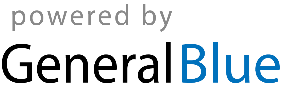 Item NameDescriptionLocationSerial # or other IdentifierQuantityValueTotal ValueTotal Asset Value :Total Asset Value :$ 